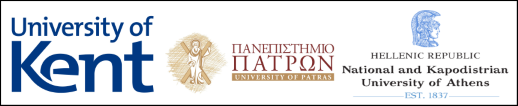 «Χιούμορ και κριτικός γραμματισμός»:Πλατφόρμα για τη διδακτική αξιοποίηση χιουμοριστικών κειμένων στο πλαίσιο του κριτικού γραμματισμού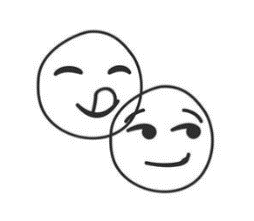 ΦΥΛΛΟ ΔΙΔΑΚΤΙΚΉΣ ΠΡΟΕΤΟΙΜΑΣΙΑΣ ΕΚΠΑΙΔΕΥΤΙΚΟΥΑφετηρία και επιλογή κειμένουΕντοπισμός των κατηγοριών στις οποίες ανήκει το κείμενο (tags)Δραστηριότητες σχετικές με Δομικά και Γλωσσικά στοιχείαΔραστηριότητες σχετικές με τις πολιτισμικές και διακειμενικές αναφορέςΔραστηριότητες σχετικές με τις ιδεολογίες του κειμένου (κριτική ανάγνωση του κειμένου)7. Αναπλαισιωμένη παραγωγή λόγουΧιούμορ και Ιδεολογίες: ΕθνικότηταΚείμενο: «Σπανακοτυρόπιτα»  Ανέκδοτα  Χιούμορ  Χιούμορ και Ιδεολογίες  Εθνικότητα και Καταγωγή  ΓλώσσαΠεριγράψτε τον τρόπο ομιλίας των δύο χαρακτήρων στο ανέκδοτο.Υπάρχουν φράσεις οι οποίες νομίζετε ότι προκαλούν χιούμορ; Αν ναι, ποιες είναι αυτές; Οι χιουμοριστικές φράσεις από ποια άτομα λέγονται και σε βάρος ποιου ατόμου προκαλείται το γέλιο;Ποιος τρόπος ομιλίας θεωρείται κατάλληλος για τον αλβανικής καταγωγής ομιλητή στο πλαίσιο της συγκεκριμένης επικοινωνιακής περίστασης; Πώς αξιολογείτε τον τρόπο ομιλίας του αλβανικής καταγωγής ομιλητή;Πιστεύετε ότι το ανέκδοτο αυτό θα προκαλούσε γέλιο αν το έλεγε κάποιος/α σε ένα διαφορετικό κοινωνικό πλαίσιο (π.χ. αν το έλεγε κάποιος/α στην Αλβανία); Αιτιολογήστε την απάντησή σας. Παράλληλα ΚείμεναΚάντε σύγκριση του παραπάνω ανεκδότου με τα ακόλουθα βίντεο στο youtube:https://www.youtube.com/watch?v=AeD9mKxuWhM https://www.youtube.com/watch?v=fL6Wkc9pKtk Ποια κοινά και ποιες διαφορές εντοπίζετε ανάμεσα στον τρόπο που αναπαρίσταται ο αλβανικής καταγωγής ομιλητής στο ανέκδοτο και στα βίντεο;Ποια άτομα στοχοποιούνται χιουμοριστικά στα παραπάνω κείμενα; Γιατί;Kάντε σύγκριση του παραπάνω ανεκδότου με το ακόλουθο επεισόδιο από την τηλεοπτική σειρά «Η αγάπη ήρθε από μακριά»:  https://www.youtube.com/watch?v=itREVC5sKgE Ποια κοινά και ποιες διαφορές εντοπίζετε ανάμεσα στο ανέκδοτο και στο παραπάνω τηλεοπτικό επεισόδιο;Εντοπίζετε και στα δύο κείμενα (ανέκδοτο και τηλεοπτικό επεισόδιο) χιουμοριστική στοχοποίηση των ατόμων αλβανικής καταγωγής; Αιτιολογήστε την απάντησή σας.   Εντοπίστε και φέρτε στην τάξη κείμενα (π.χ. ανέκδοτα, τηλεοπτικά αποσπάσματα) στα οποία υπάρχουν άτομα που μέσα από τις γλωσσικές τους επιλογές αναμειγνύουν διαφορετικές γλώσσες. Στη συνέχεια, συζητήστε στην τάξη: τις ομοιότητες και τις διαφορές των κειμένων αυτών. πώς αξιολογούνται οι συγκεκριμένοι/ες ομιλητές/τριες. Και γιατί;αν στοχοποιούνται χιουμοριστικά τα άτομα αυτά. Αν ναι, από πού προκύπτουν οι ασυμβατότητες της χιουμοριστικής στοχοποίησής τους;  Για ποιον λόγο και με ποιον σκοπό έχει δημιουργηθεί το συγκεκριμένο ανέκδοτο;Γιατί πιστεύετε ότι ο τρόπος που μιλά τα ελληνικά ο αλβανικής καταγωγής ομιλητής προκαλεί χιουμοριστική διάθεση;Ποιες απόψεις κρύβονται πίσω από τις χιουμοριστικές αντιδράσεις όσων αναπαράγουν το συγκεκριμένο ανέκδοτο;Ποιος/α αποφασίζει για τον κατάλληλο τρόπο ομιλίας σε μια επικοινωνιακή περίσταση; Ποιος/α ωφελείται από αυτό; Ποιοι θεσμοί ενισχύονται από την χιουμοριστική στοχοποίηση του αλβανικής καταγωγής ομιλητή;Με αφορμή την παγκόσμια ημέρα κατά του ρατσισμού, ένας τοπικός τηλεοπτικός σταθμός ζήτησε από την τάξη σας να κάνετε τηλεοπτικό ρεπορτάζ το οποίο να αφορά στον ρατσισμό προς τους μετανάστες. Στο ρεπορτάζ αυτό να θίγετε θέματα σχετικά με το πώς αντιμετωπίζονται τα άτομα αυτά από την κοινωνία, τις συνέπειες που έχουν διάφορα ρατσιστικά φαινόμενα, καθώς και να προτείνετε τρόπους ώστε να περιοριστεί το φαινόμενο του ρατσισμού. 